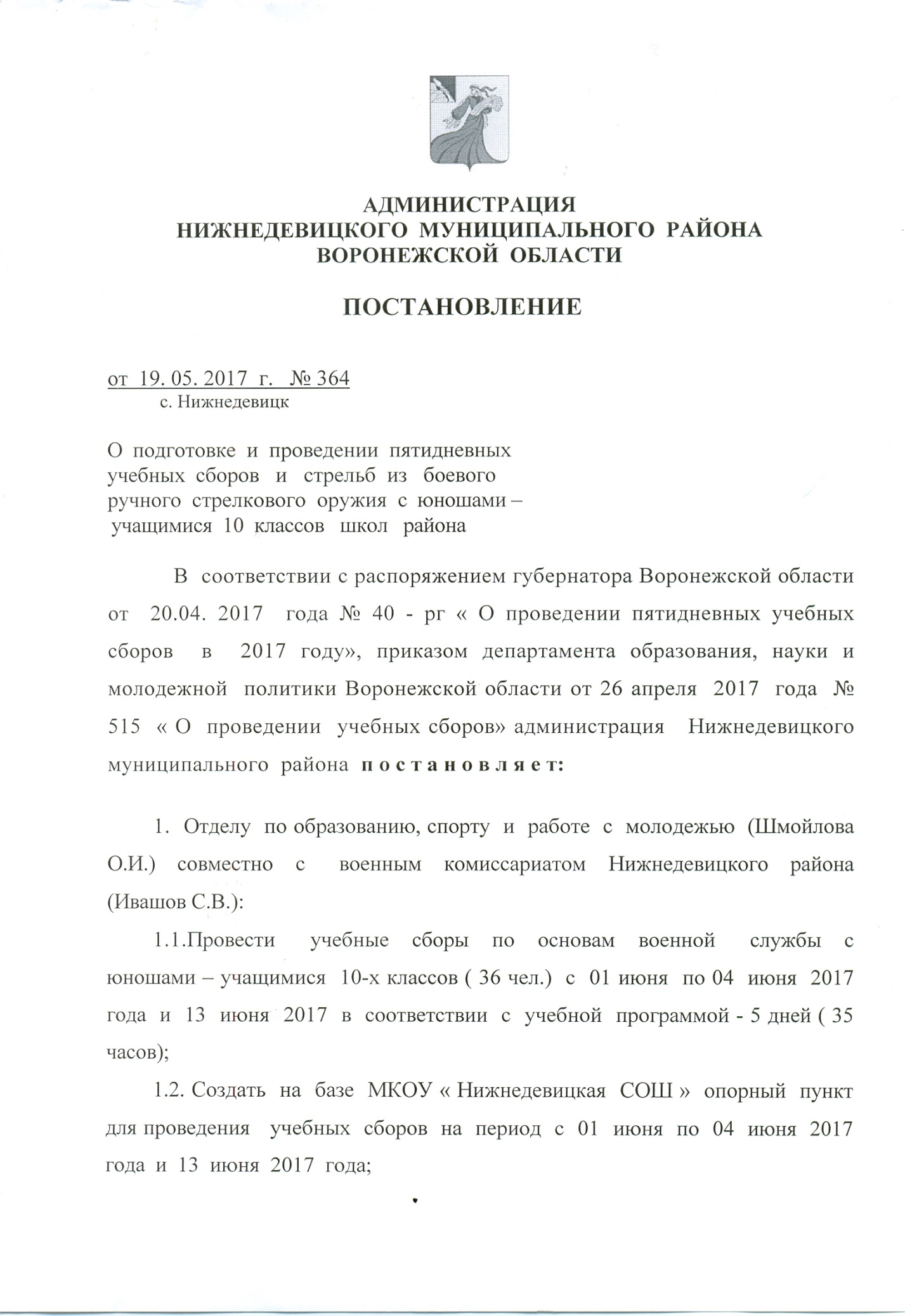 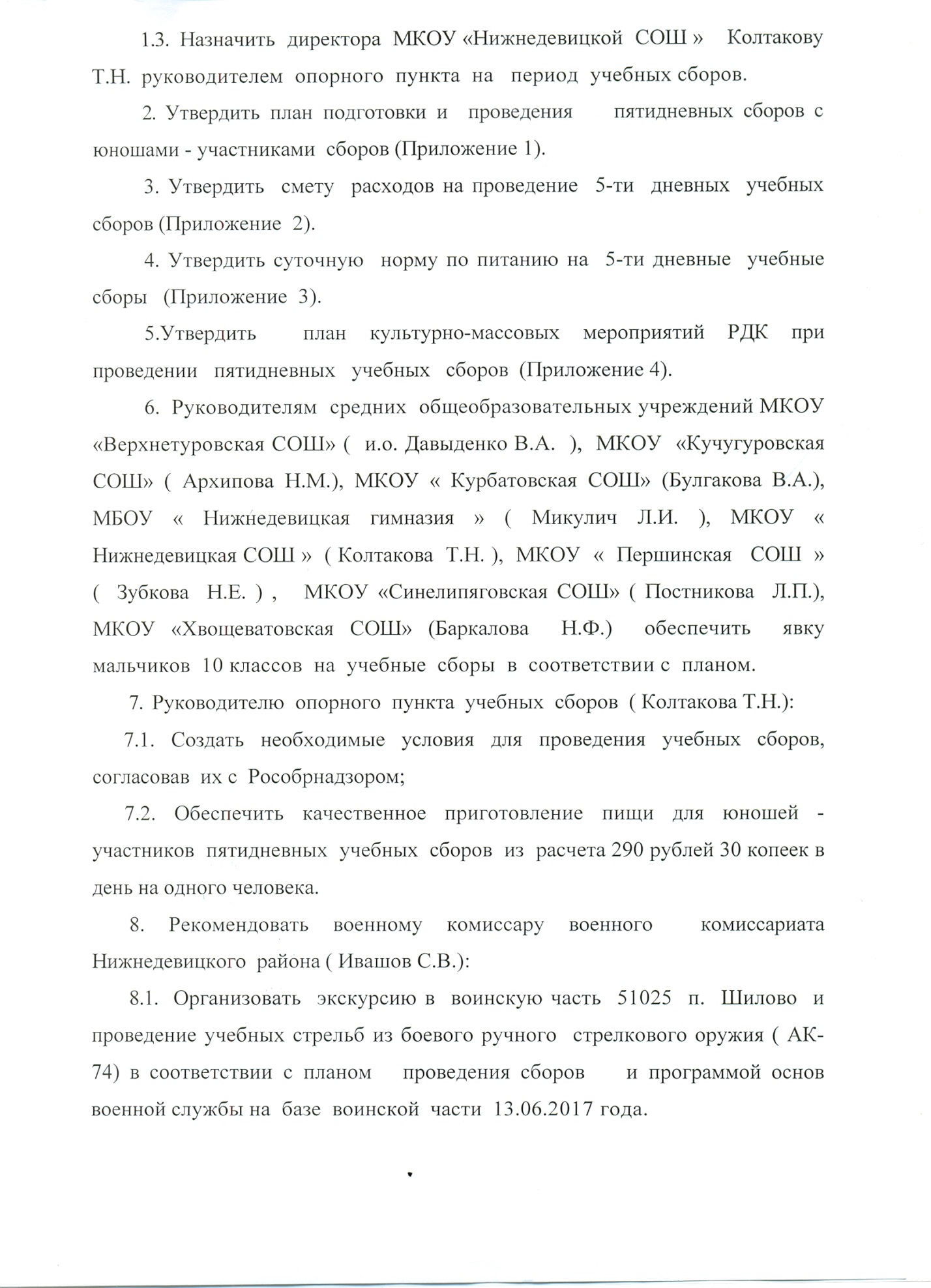 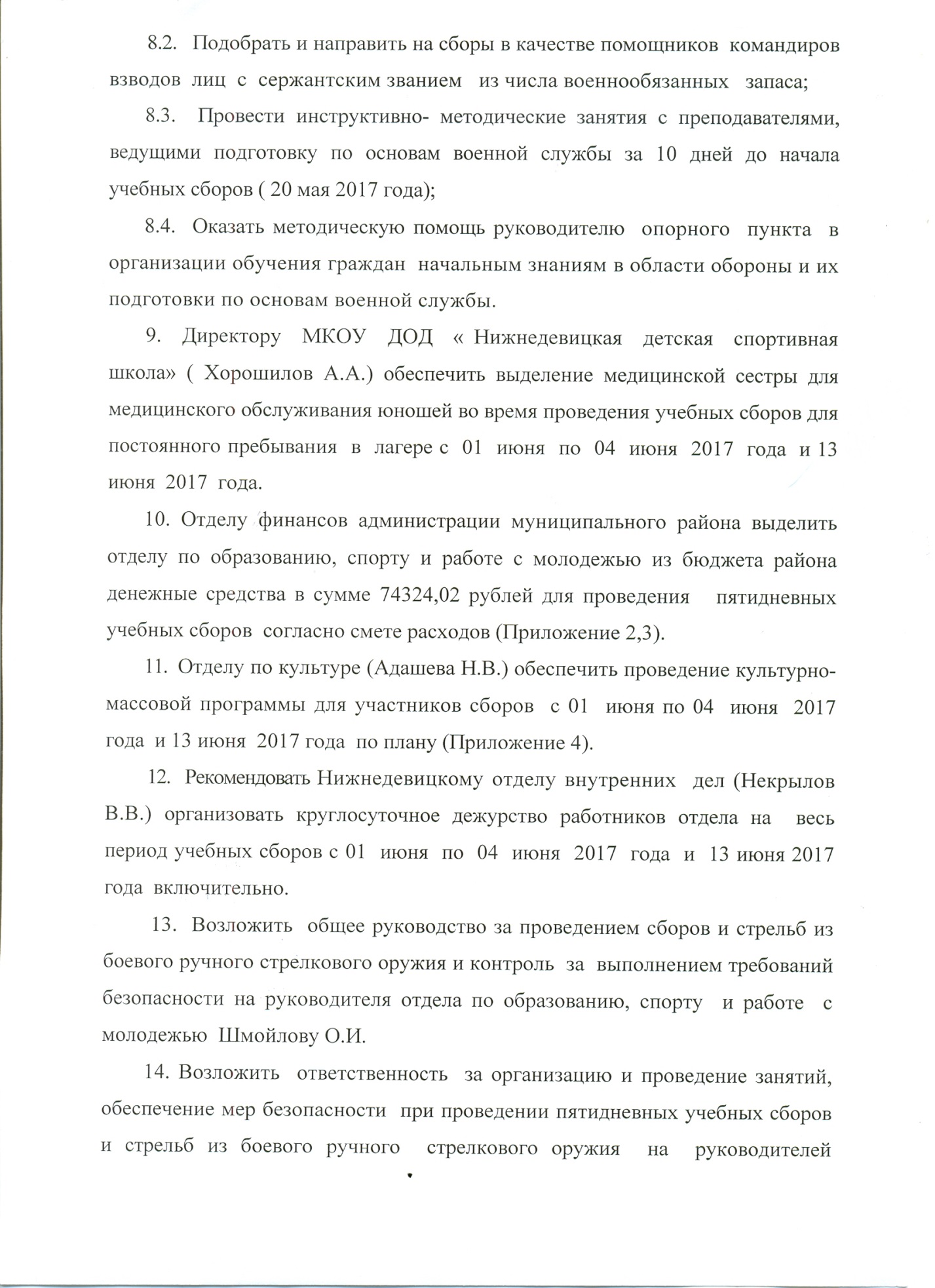 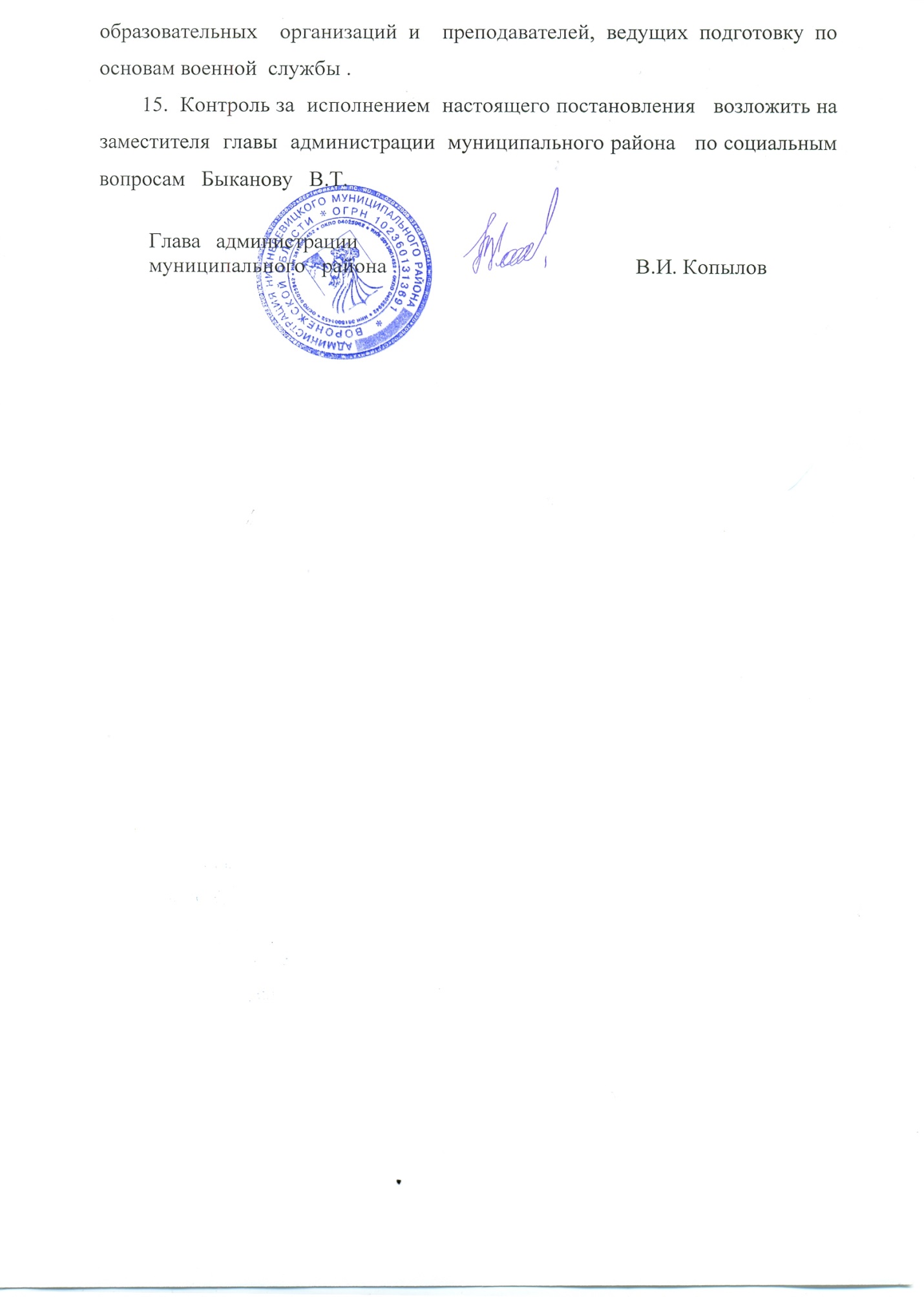  Приложение № 1                                                                        к постановлению администрации                                                               муниципального района                                                                     от  19.05.2017  года  №  364                                                        Планподготовки  и   проведения  пятидневных  сборов  с  юношами  10  классов  школ Нижнедевицкого   муниципального   района            Место проведения:   опорный пункт  МКОУ «Нижнедевицкая  СОШ»           Дата проведения:  с 01   по  04  июня  2017  года ,13 июня 2017 года Руководитель отдела                                             О.И.Шмойлова                                                                         Приложение № 2                                                                        к постановлению администрации                                                                              муниципального района                                                                              от 19.05 .2017  года  №  364Смета  расходов  на  проведение   пятидневныхучебных  сборов  с юношами - учащимися 10-х классов в 2017 году            Количество учащихся –36 человек.            Количество руководителей – 6 человек.Питание учащихся  и руководителей: 290 руб. 33 коп. х 42 чел. х 5 дней  =60969,3 руб. Финансирование  через  МКОУ «Нижнедевицкая СОШ»;        2.Маршруты автобусов для доставки юношей к пункту проведения сборов:        2.1.  п. Курбатово – с. Верхнее Турово - с. Нижнедевицк - 2 рейса. (36,29 руб. х 58л = 2104,82 руб.).Финансирование через  МКОУ «Курбатовская  СОШ»;        2.2. с. Синее Липяги  - пос. с/з. «Кучугуровский» – с. Першино- с.Нижнедевицк  - 4 рейса. (36,29 руб. х  90 л. =3266,1 руб.). Финансирование через   МКОУ «Синелипяговская СОШ»;        2.3.   п. с-за «Нижнедевицкий»- с. Нижнедевицк  - 2 рейса. (36,29 руб. х 29л =1052,41 руб.). Финансирование через   МКОУ «Нижнедевицкая  СОШ»;        2.4.  с. Нижнедевицк – с.Верхнеетурово- п. Шилово -  с. Нижнедевицк   - 2рейса (36,29 руб. х 68 л.  =   2467,72  руб.) -  поездка юношей в воинскую часть на экскурсию и стрельбы;        2.5. п. Курбатово – п. Шилово – п. Курбатово- 2 рейса ( 36,29 х  56 л.=2032,24  руб.);        2.6. с. Нижнедевицк- с. Нижнее Турово -2 рейса (36,29 руб. х 42л =1524,18 руб.) -  отработка практических навыков основ военной службы;        2.7.  Резервный    маршрут  (36,29 руб. х  25 л = 907,25 руб.).Финансирование через отдел по образованию, спорту и работе с молодежью. Предоставление  транспорта МКОУ «Нижнедевицкая СОШ» и МБОУ «Нижнедевицкая гимназия».              Итого :    руб. 74324,02  рублей      Руководитель  отдела                                                          О.И.ШмойловаПриложение  № 3                                      к   постановлению   администрации                                      муниципального  района от  19.05. 2017  года  № 364Суточная нормапитания  на пятидневных учебных сборахюношей - учащихся 10-х классов в 2017 году            Руководитель  отдела                                        О.И.ШмойловаПриложение № 4к  постановлению администрации                                        муниципального  района                                                                  от  19.05.2017  года  №  364Планкультурно -массовых мероприятий  РДК  при  проведениипятидневных  учебных сборов  юношей - учащихся 10-хклассов в 2017   годуКонцерт  художественной  самодеятельности  « Военных лет святая память  »   -  02.06. 2017  года  -  20 - 30;  Молодежная   дискотека  -  02.06. 2017   года  - 21 - 30;Демонстрация  патриотических  кинофильмов о войне  - 03.06. и 04.06   2017  года   в   20 - 30;Руководитель отдела                          О.И.ШмойловаИсп. Домарева Н.А.51-5-73Наименование мероприятий        Дата       проведения Ответственные1.Определение  контингента юношей 10-  х  классов  на  пятидневныеучебные  сборы.    21 апреляРуководители ОУ  и             инспектор отдела Домарева Н.А.2.Проведение семинара-совещания с     преподавателями-организаторами  по   основам   военной  службы.      20 маяВоенный комиссариат района,    руководитель МО по ОВС Кузнецов Г.И., инспектор отдела Домарева Н.А.3.Подготовка комнат для проживания юношей: завезти  кровати – 36  шт., матрацы –  36  шт.,  подушки -   36 шт.    29-30 маяРуководитель опорного пункта и    руководитель МО по ОВС Кузнецов Г.И.4.Организация 3-х разового питания из расчёта  290 рублей  30  копеек на каждого.1июня -  4 июня,13 июняРуководитель  опорного пункта.5Экскурсия   в воинскую часть 51025  п. Шилово  и  проведение  учебных стрельб из боевого ручного   стрелкового  оружия.13 июня 2017 г.Военный комиссариат,начальник учебных сборов  Кузнецов Г.И.., командиры взводов, командир роты.6.Размещение юношей на пункте проведения учебных сборов.31 мая-1 июня    Руководитель опорного пункта  и  руководители  ОУ7.Организация изучения с учащимися общевойсковых уставов Вооружённых сил (8 часов).1 июня, 2 июняКомандиры  взводов8.Организация совершенствования знаний по огневой подготовке(9 ч);   по радиационной, химической и биологической   защите ( 2 ч.); по строевой подготовке ( 4 ч.),  физической подготовке (5 ч.),   военно -медицинской  службе ( 2 ч.).1 июня – 4 июняКомандиры  взводов  икомандир  роты9.Изучение с учащимися правил поведения на стрельбах и мер безопасности( 1 ч.). 2 июня,3 июняКомандиры взводов10.Проведение с юношами - учащимися 10-х   классов  занятий  по тактической подготовке (4 ч)  свыездом  на открытую местность села Нижнее Турово. 1 июняКомандиры взводов11.Проведение культурно-массовой работы: а) проведение соревнований по общевойсковой подготовке, гражданской обороне, физической культуре; б) проведение военно-спортивных игр; в) проведение смотра-конкурса строевой песни; г) просмотр учебных фильмов.1 июня – 4 июняЗаместители  начальника учебных сборов по воспитательной работе Давыденко В.А.,  Потапов  А.В.12.Подведение итогов учебно-полевых сборов по отработке практических навыков основ военной службы учащихся 10-х классов  ОУ. 13 июняНачальник сборовКузнецов Г.И.№Наименование продуктовкг./деньЦена 1 кгСуммап/п(руб.)1Мясо0,10538039,92Колбаса0,022605,23Мясо кур0,0761309,884Конфеты0,0152403,65Фрукты свежие0,285176Фрукты сухие в т. ч шиповник0,021302,67Сок0,24088Овощи свежие0,4120489Гречка0,03842,5210Сметана0,0231954,48511Чай0,00042250,0912Какао0,00127600,91213Мука0,02290,5814Яйцо16,76,715Рис0,03551,6516Соус0,510753,517Горох0,02380,7618Масло сливочное0,0352508,7519Макаронные изделия0,02350,721Масло растительное0,015801,222Молоко0,2455814,2123Сахар0,045572,56524Хлеб0,3319,325Батон0,1656,526Соль 0,01120,1227Булочка0,08604,828Творог0,061207,229Сыр0,0123574,28430Рыба свежемороженная0,0814411,5231Картофель 0,25153,7532Кисломолочные продукты (массовая доля жира  2,5% 3,2%)0,156710,05Итого290,33